Schoolgids 2023-2024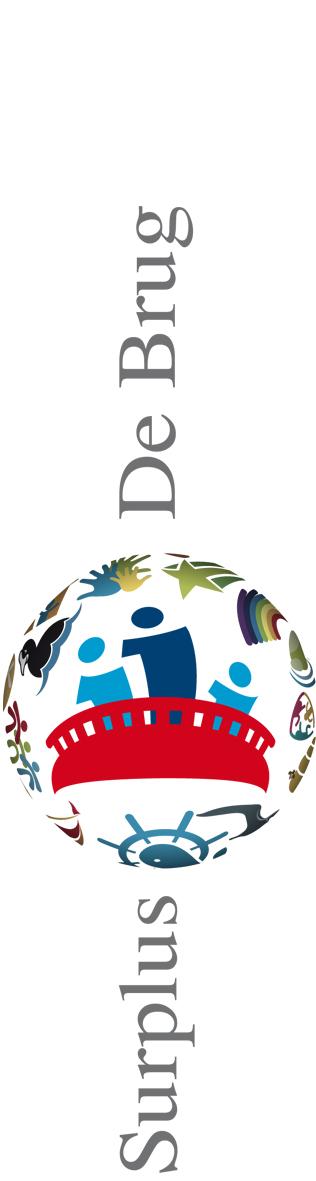                                          OBS de BrugSint MaartensbrugInhoudsopgave13. Formulier “Instemming MR met Schoolgids”				            			     32Formulier “Instemming Bevoegd gezag met Schoolgids”


Een woord voorafGeachte ouders/verzorgers.In deze gids willen wij u graag een beeld geven van onze school. Een gids, die jaarlijks wordt bijgesteld en na vaststelling op de website wordt geplaatst. Een gids niet alleen geschreven om u te informeren, maar ook om aan te geven waar u ons op kunt aanspreken.Als ouder van een leerling, of een toekomstige leerling van deze school, geeft u een deel van de opvoeding van uw kind(eren) gedurende een aantal jaren in handen van het team van basisschool ‘De Brug'. Het is daarom van belang te weten waar de school voor staat, wat ons drijft en hoe wij één en ander trachten te realiseren. We proberen zo helder mogelijk te beschrijven welke methodes we daarbij gebruiken, hoe de ontwikkeling van de kinderen wordt gevolgd en welke rol u als ouders heeft.We beschrijven ook formele zaken als vakantie- en verlofregelingen, de ouderbijdrage en dergelijke.Wij streven ernaar dat de kinderen zich prettig voelen op school en dat de voorzieningen optimaal zijn. Wij hopen ook dat de ouders zich betrokken voelen bij de school en de samenwerking met het team, de ouderraad en de medezeggenschapsraad naar tevredenheid verloopt.Met deze gids, die door team en medezeggenschapsraad in samenspraak wordt samengesteld, willen wij niet alleen aan de eisen van het ministerie voldoen, maar ook tegemoetkomen aan uw informatiebehoefte. Judith Spaansen-BakkerDirecteur1. De School 1.1 SitueringOpenbare basisschool ‘De Brug' is vanaf 1 maart 2016 ondergebracht in het gebouw aan de Maarten Breetstraat in Sint Maartensbrug. De school betrekt haar leerlingen uit Sint Maartensbrug, Sint Maartensvlotbrug enSint Maartenszee, een landelijke omgeving met, naast de vele agrarische bedrijven (akkerbouw, veeteelt, bloembollenteelt), toeristische bedrijvigheid. Naast het gebouw vinden we aan beide zijdes een speelplaats. De speelplaats aan de voorzijde van het gebouw is voor de kinderen van groep 1/2. De speelplaats aan de achterzijde is voor de kinderen van groep 3 t/m 8. 
We gebruiken de gymnastiekzaal van het nabijgelegen  dorpshuis ‘De Uijtkijk' in Sint Maartensbrug. 1.2 IdentiteitDe Brug is een openbare basisschool, in principe laten wij alle leerlingen toe. Wij staan open voor iedereen die zich denkt thuis te voelen op onze  school. De identiteit uit zich in de manier waarop mensen met elkaar omgaan in een sfeer van respect voor ieders opvattingen, leefwijze, mogelijkheden en onmogelijkheden.Vormingsonderwijs.Onze school is een openbare school. In de wet staat dat op onze school lessen vormingsonderwijs kunnen worden gegeven als ouders daarom vragen. Het godsdienstonderwijs en levensbeschouwelijk vormingsonderwijs worden gegeven binnen de schooltijden, maar valt niet onder de verantwoordelijkheid van onze school. Deze lessen zijn aanvullend op de aandacht die wij als school besteden aan geestelijke stromingen en burgerschapsvorming.De wekelijkse lessen vormingsonderwijs van drie kwartier worden verzorgd door een bevoegde vakdocent van een bepaalde levensbeschouwelijke richting. U kunt kiezen voor boeddhistisch, hindoeïstisch, humanistisch, islamitisch, katholiek of protestants-christelijk vormingsonderwijs.Als ouders van zeven of meer leerlingen interesse hebben in vormingsonderwijs, kunnen wij deze lessen aanvragen bij de organisatie die het vormingsonderwijs op de openbare basisscholen verzorgt. Er zijn voor u of onze school geen kosten aan verbonden.Ga voor meer informatie naar de website www.vormingsonderwijs.nl.1.3 Een stukje geschiedenisDe basisschool in Sint Maartensbrug is ontstaan door de samenvoeging van openbare lagere school ‘De Brug' en openbare kleuterschool ‘De Woelige Hoek'.De kleuterschool werd op 1 augustus 1962 opgericht door een aantal ouders. De één klassige school viel onder het neutraal bijzonder onderwijs, werd beheerd door een stichtingsbestuur en was gevestigd in de lagere school. Op 1 januari 1969 kreeg de inmiddels tweeklassige school een nieuw eigen gebouw. Om financiële redenen is de school op 1 januari 1974 overgenomen door de gemeente. Het stichtingsbestuur werd oudercommissie.De eerste nog op school aanwezige notulen van de lagere school dateren van 1920. De exacte oprichtingsdatum blijkt moeilijk te achterhalen. De school telde lange tijd vier leslokalen, maar in 1975 werd het schoolgebouw uitgebreid. Na jaren van overleg over de bouw en locatie van een nieuwe school, is  in 2015 begonnen aan de bouw van de huidige school aan de Maarten Breetstraat. In het voorjaar van 2016 zijn wij verhuisd van de locatie aan de Sint Maartensweg naar  onze huidige locatie. 1.4 BestuurHet schoolbestuur is in handen van de Stichting Surplus. Surplus is een samenwerkingsverband van openbare en bijzonder neutrale, algemeen toegankelijke basisscholen en openbare speciale scholen voor primair onderwijs in de Kop van Noord-Holland. Het stafbureau van Surplus is gevestigd in Schagen. Bezoekadres: Westerpark 164, 1742 BX Schagen, Telefoonnummer: 0224-203040Postadres: Postbus 333, 1740 AH Schagen 1.5 De schoolgrootteWe starten het cursusjaar 2023-2024 met 67  leerlingen.De leerlingen worden verdeeld over vier groepen. Groep 1/2, groep 3/4, groep 5/6 en groep 7/8 . 
De groepen worden begeleid door; zes leerkrachten, een intern begeleider,  een onderwijsassistent, een leerkrachtondersteuner, een LIO-er en een directeur. 1.6 SchoolwegingDe leerling-populatie is gemêleerd. We hebben leerlingen uit alle sociale lagen van de bevolking; kinderen uit gebroken gezinnen, gezinnen met twee werkende ouders en kinderen uit minima-gezinnen.
De schoolweging is 30,4 en het spreidingsgetal is 5,74. Deze schoolweging is gemiddeld. 
Daarnaast zijn er vanuit het ministerie signaleringswaarden bepaald. 
De signaleringswaarden van De Brug zijn: 
Minimaal 85 procent van de leerlingen eind groep 8 behaalt referentieniveau 1F(minimum-niveau).
Minimaal 45.5 procent van de leerlingen eind groep 8 behaalt referentieniveau 1S/2F.
Ieder schooljaar moeten we over deze waarden verantwoording afleggen aan het bestuur en  de inspectie. 1.7 DirectieDe basisschool ‘De Brug' heeft momenteel een vacature voor een nieuwe directeur. Mevr. Marianne Vader en …… zijn de algemeen bestuurders van de Stichting Surplus. 2.1 Missie-visieOnze visie: Voel je thuis op De Brug!De vijf kernwaarden waaruit wij werken zijn : Kijken en LuisterenWe kijken en luisteren met aandacht en zijn er voor elkaar. We leren de kinderen te kijken naar mensen: hoe zitten je klasgenootjes in elkaar? Daar hoort ook goed luisteren bij: als je niet meteen met je mening klaar staat, hoor je beter wat een ander zegt. Pak je kijken en luisteren bij elkaar, dan komen we bij voelen. Hoe gaat het met jou? En met de anderen?Betrokkenheid en Welbevinden  Wij gaan graag naar school en zijn gemotiveerd om te leren. Kinderen maken een optimale ontwikkeling door als ze betrokken werken, met plezier naar school gaan en plezier beleven aan leren. Tegelijkertijd streven we- voor ieder kind- een optimaal resultaat van ons onderwijs na. 
ZelfvertrouwenWij werken samen aan een veilig klimaat en zijn trots op wie we zijn. Uit je comfort-zone stappen is een van de punten, die wij stimuleren. Wij werken aan een veilig klimaat en zelfvertrouwen, onder andere via de dramalessen, het Grip op de Groep-programma en het leren presenteren.Thematisch WerkenWij zijn nieuwsgierig naar de wereld om ons heen, stellen vragen en willen blijven leren. 
In alle groepen wordt gewerkt vanuit thema’s. Kinderen gaan zelf op onderzoek. Zij geven aan wat ze over een onderwerp willen leren. Ze maken een mindmap, stellen een onderzoeksvraag, en putten uit allerlei bronnen en bedenken hoe ze het aan de rest van de groep gaan presenteren. Daarmee ontwikkelen ze vaardigheden als kritisch en creatief denken, samenwerken, presenteren, communiceren en mediawijsheid.Ruimte.Wij hebben ruimte om te spelen, te leren, te groeien en onszelf te zijn.Tijdens het werken aan de thema’s zoeken kinderen zelfstandig naar antwoorden op hun zelf geformuleerde leervragen. Bij ruimte hoort ook respect.  Je houdt je aan afspraken en je laat de ander in zijn waarde.Er is een intensieve samenwerking tussen ons, Peuterspeelzaal Pippeloentje en voor- en naschoolse opvang Het Buitenhuis. De samenwerking is erop gericht dat we handelen vanuit een gezamenlijke pedagogische aanpak.2.2 Wat kunnen onze leerlingen als zij na groep 8 de school verlaten?Al onze leerlingen bereiken (voor hunzelf) maximaal bereikbare taal- en rekenniveauAl onze leerlingen gaan respectvol met elkaar omOnze leerlingen kunnen kennis vergaren, construeren en toepassenOnze leerlingen kunnen samenwerken. Binnen het samenwerkingsproces zijn zij zich bewust van hun zelfverantwoordelijkheid en nemen die verantwoordelijkheid.Onze leerlingen zijn zich bewust van hun beperkingen en trots op hun mogelijkheden. Zij hebben een positief zelfbeeld.Onze leerlingen kennen hun eigen leerstijl.Onze leerlingen gaan kritisch om met informatie. Zij vormen zich op grond van zelf verzamelde feiten een mening, beargumenteren die en realiseren zich dat het een mening is.Onze leerlingen zijn zich bewust van de effecten van verschillende vormen van communicatie.
2.3  Hoe leren de leerlingen? En de leerkrachten?Ons leerproces kenmerkt zich door werken en leren vanuit de vraagstand.
Onze leerlingen zijn medeverantwoordelijk voor hun eigen leerproces. Ze vragen zich af wat ze hebben geleerd, wat daarvoor nodig was, wat de vervolgstap is en wat daarvoor nodig is. Onze leerlingen hebben daardoor invloed op het doel van het leerproces en ze geloven dat het gaat lukken. Ze kunnen het resultaat van het leerproces zelf beoordelen en ze vinden het nuttig.
Onze leerlingen leren door middel van spel, gesprekken, simulaties, lezen, samenwerken, instructie en oefening op maat.
Een leerling ontwikkelt zich bij ons verder vanuit datgene wat die leerling al kan.
Onze leerlingen zetten goede strategieën uit, ondersteund door de leerkracht. Onze leerkrachten reflecteren daarbij op eigen handelen en analyseren het resultaat van de gekozen strategieën.Op het leren van onze leerkrachten is onverkort van toepassing wat op leerlingen van toepassing is.
Bovendien ontwikkelt elke leerkracht voortdurend zijn of haar professie. De leerkracht hanteert verschillende rollen, werkt aan verbreding van het handelingsrepertoire, past de nieuwste inzichten op het gebied van leren toe en is zich bewust van de effecten van zijn/haar handelen en communicatie.2.4 Hoe ziet het onderwijsproces eruit op obs De Brug? Het onderwijsproces op onze school wordt begeleid door inspirerende leerkrachten en ondersteuners.
Alle medewerkers stemmen hun gedrag af op de behoeften van kinderen aan autonomie, het gevoel competent te zijn en het gevoel van welkom te zijn en zich veilig te voelen. Leerkrachten en ondersteuners zien wat kinderen nodig hebben. Zij kunnen aansluiten bij verschillende leerstijlen. Ze hebben verstand van ontwikkelingsfasen, leerprocessen en leerlijnen en passen die kennis toe. Ons onderwijs is zo adaptief als nodig is voor de desbetreffende leerling, binnen ons zorgprofiel.
De leerlingen, ondersteuners en leerkrachten  werken met nieuwsgierig makende moderne methodes, materialen en werkvormen die geënt zijn op de nieuwste inzichten over leren en die aansluiten bij de belevingswereld van kinderen.
Multimedia hebben een volwaardige plek binnen het onderwijsproces. Alle moderne media staan onze leerlingen ter beschikking voor het eigen maken, uitdragen  en combineren van kennis en vaardigheden met betrekking tot de kerndoelen. Wij zorgen daarbij voor balans tussen zittend leren achter de computer en sport, spel en handelend bezig zijn.2.5 Hoe ziet het partnerschap eruit tussen de ouders, leerlingen en de school?Ons onderwijs is een gezamenlijk product van leerlingen, hun ouders en de school. School en ouder zijn allebei opleider én opvoeder. De school streeft naar een doorgaande lijn van huis naar school en omgekeerd.
De school maakt expliciet wat zij verwacht van het partnerschap en bevraagt ouders en leerlingen op hun verwachtingen. Ten einde af te stemmen of het partnerschap kan slagen. De school zet ieders functioneren in het partnerschap regelmatig op de agenda. De school informeert, ondersteunt, motiveert en activeert ouders om hun rol in het partnerschap zo goed mogelijk te kunnen vervullen. 
3. De organisatie van het onderwijs3.1 Schoolorganisatie‘De Brug' is een kleine school met ongeveer 70 leerlingen. We werken in vier combinatiegroepen, waarbij kinderen van verschillende leeftijden in één klas bij elkaar zitten. 
We werken met vier groepen en een werkplein. Groep 1-2Groep 3-4Groep 5-6Groep 7-8Alle groepen krijgen wekelijks 25 uur les. Wij hanteren het vijf gelijke dagenmodel met continurooster. Van maandag t/m vrijdag zijn de lestijden van 8.30 tot 14.00 uur. De leerlingen eten op school hun broodje onder leiding van de groepsleerkracht. Het aantal leerlingen bepaalt voor een groot deel het aantal formatieplaatsen voor leerkrachten. De groepen en leerkrachten wordt jaarlijks zo efficiënt mogelijk ingedeeld.Door deeltijdbanen, specialisatie en taakverdeling van de leerkrachten krijgen de leerlingen jaarlijks met meerdere groepsleerkrachten te maken.3.2 Wie werken er in school?Het team van De Brug bestaat uit betrokken medewerkers, die dagelijks werken aan goed onderwijs. In onze info-gids of op de website vindt u verdere informatie over het schoolteam. 
1. Leerkrachten. De leerkrachten op school zijn onderdeel van het schoolteam. Gezamenlijk zorgen de leerkrachten voor goed onderwijs op de hele school voor alle leerlingen. De leerkrachten stemmen met elkaar het onderwijsaanbod af. Als groepsleerkrachten begeleiden zij de leerlingen in de groep. De leerkrachten geven instructies en doen interventies die aansluiten bij het betrokkenheidsniveau van de leerlingen. Zij volgen de ontwikkeling en informeren hierover de ouders. De leerkrachten voeren ouder- kindgesprekken. 
2. Onderwijsassistent en leerkrachtondersteuner. De onderwijsassistent en leerkrachtondersteuner ondersteunen de groepsleerkrachten en de intern begeleider bij bij het optimaal begeleiden van de leerlingen. Zij zijn als extra kracht aanwezig in de groep of zij werken met kleine groepjes leerlingen buiten de groep. Zij verlenen ondersteuning aan leerlingen met een arrangement vanuit het samenwerkingsverband. 
3. Medewerker Kappio (VSO, NSO en Peuterschool). De medewerkers van kinderopvang Kappio zijn vier dagen per week aanwezig. 
4. Intern begeleider. De intern begeleider heeft een belangrijke rol bij de kwaliteitszorg, de ontwikkeling en de uitvoering van de onderwijsvisie op school. De intern begeleider is samen met de directeur verantwoordelijk voor de kwaliteit, de structuur en de coördinatie van de ondersteuning aan leerlingen. De intern begeleider coacht en ondersteunt leraren/ onderwijsassistenten bij het versterken van het handelingsgericht werken en de ouderbetrokkenheid. In de uitvoering begeleidt en coacht de intern begeleider de leraren/ onderwijsassistenten. De intern begeleider is daarnaast samen met de directeur verantwoordelijk voor de kwaliteit, de structuur en de coördinatie van de deskundigheidsbevordering van het schoolteam. 
5. Directeur. De school wordt geleid door de directeur. De belangrijkste taak van de directeur is het onderwijskundig leiderschap. Samen met het team coördineert de directeur het beleid en de kwaliteit van het onderwijs op school. Zij bewaakt de financiën en is verantwoordelijk voor het personeelsbeleid. Daarnaast stuurt de directeur de praktische zaken, zoals onderhoud en beheer. De directeur is onderdeel van het directieteam van Surplus en voert bovenschoolse taken uit. 
6. Vakleerkracht sport. De leerlingen hebben wekelijks bewegingsonderwijs van een sportconsulent van de Sportservice Schagen. Zij verzorgt een les met toestellen. 
7. Vakleerkracht muziek. Op De Brug is muziekles een vast onderdeel van het lesrooster. Vanuit de gemeente Schagen is er een vierjarig project opgezet om dit te bevorderen. Om de week krijgen alle leerlingen muziekles van een muziekdocent. 
8. Stagiaires. Als lerende organisatie levert de school een bijdrage aan het opleiden van toekomstige medewerkers, die als stagiaire praktijkervaring opdoen. Iedere stagiaire wordt op de werkvloer begeleid door een van de medewerkers. Daarnaast heeft Sarkon een praktijkopleider om stagiaires te begeleiden en te coachen bij hun leertraject. Er kunnen verschillende studenten actief zijn als stagiaire op school: 
- Studenten van de IPABO en Hogeschool InHolland volgen de opleiding voor leraren en lerarenondersteuners in het primair onderwijs. 
- Studenten van het ROC en het Horizon College volgen een MBO-opleiding voor bijvoorbeeld; onderwijsassistent. 
9. Onderwijsondersteunend personeel. Naast de leerkrachten en de directeur werken op school mensen die ondersteuning bieden bij het onderhoud van het gebouw of die de directie en de leraren assisteren bij diverse taken. Zij zijn regelmatig op school aanwezig, zoals de administratief medewerker en de interieurverzorger. 
10. Vertrouwenspersoon. Voor vragen of klachten over ongewenst gedrag of machtsmisbruik kun je in gesprek met de vertrouwenspersoon. Dit is Karin Meinema, intern begeleider (k.meinema@stichtingsurplus.nl). Karin is tevens Aandachtsfunctionaris Huiselijk geweld en Kindermishandeling. 11. ExternenDe school schakelt een logopedist in om de kinderen in groep 2 te  screenen. Wij maken gebruik van de diensten van de Onderwijsbegeleidingsdienst Kop van Noord-Holland. Regelmatig zijn medewerkers van deze dienst werkzaam in school. Ook personeel van de afdeling jeugdgezondheidszorg van de GGD Hollands Noorden (schoolartsendienst) kunt u in school aantreffen. Over mogelijkheden en taken van de logopedist, de onderwijsbegeleidingsdienst en de jeugdgezondheidszorg kunt u meer lezen in het hoofdstuk ‘De zorg voor kinderen'.3.3 De activiteiten van de kinderenUitgaande van de individuele onderwijsbehoefte stimuleren we met behulp van weektaken en contractwerk de zelfsturing en zelfstandigheid van de kinderen bij hun dagelijkse activiteiten. Activiteiten in de onderbouw, groep 1/2In groep 1/2  is een veelheid aan ontwikkelingsmateriaal voorhanden. Jonge kinderen leren spelenderwijs. We benutten de natuurlijke nieuwsgierigheid van kinderen voor de wereld om zich heen om ze aan te zetten tot actief leren. Middels een goede communicatie en interactie tussen leerkracht en leerlingen ontstaan betekenisvolle thematische activiteiten die passen bij hun ontwikkelingsfasen. Belangrijk voor hun latere reken-, schrijf-, taal- en leesontwikkeling. In het kleuterlokaal en in de gang zijn hoeken ingericht waar de leerlingen kunnen spelen. De huishoek, de bouwhoek, de lees-, luister- en schrijfhoek, de zandtafel en diverse wisselende hoeken. Naast het spelen in de hoeken zijn er per dag andere bezigheden zoals: tekenen, werken op de computer, vouwen, verven, kleuren, puzzels maken, stempelen, zingen, drama, lezen of timmeren. Dagelijks organiseren we bewegingsactiviteiten in het beweeg-lokaal of buiten.Het werken in de groepen 1/2In het lokaal van groep 1/2 zijn hoeken gecreëerd. De materialen in de hoeken nodigen kinderen uit op een speelse manier bezig te zijn met lezen, taal en rekenen. Voor spelen wordt tijd en gelegenheid geboden, waarbij regelmatig een wissel met materialen en hoeken plaatsvindt. In samenspraak met de andere groepen worden thema's voor projecten afgesproken waarin wereldoriëntatie aan de orde komt. Verder wordt er muziek en handvaardigheid gegeven.Basisvaardigheden (lezen, schrijven, taal en rekenen)Begin groep 3 wordt er gestructureerd met leren lezen begonnen. Voor dit moment worden aan individuele leerlingen die dat zelf aangeven, letters, woordjes of meer geleerd. We werken met de aanvankelijk leesmethode ‘Veilig leren lezen', waarbij het uitgangspunt is, dat we het lees- en taalonderwijs steeds meer op het individuele niveau aan de kinderen aanbieden.Voor het spellingonderwijs gaan wij een nieuwe spellingmethode in gebruik nemen. Deze methode wordt vanaf groep 4 t/m groep 8 gebruikt. Voor het rekenen werken we met Snappet Rekenen (Pluspunt). Voor het schrijven gebruiken we de methode "Pennenstreken" in groep 3 t/m 7. In de groepen 3 t/m 8 komen de vertrouwde vakken als lezen, taal, rekenen en schrijven aan de orde volgens de eerder genoemde methodes. Dit schooljaar gebruiken we de teksten van Nieuwsbegrip en teksten uit informatie-boeken om ons begrijpend leesonderwijs op een hoger niveau te krijgen. Het beheersen van lezen en schrijven, het werken met getallen en je kunnen uitdrukken in mondelinge en geschreven taal  is een belangrijke voorwaarde om kennis te verwerven over de wereld. Daarnaast is het belangrijk dat een kind zich creatief kan uitdrukken. De vakgebieden wereldoriëntatie, werken met computers, Engels, gezondheidsvoorlichting en -opvoeding, verkeer, expressieve activiteiten, techniek,  muziek en bewegingsonderwijs komen evenwichtig aan bod. Voor wereldoriëntatie werken we in de groepen 4 t/m 8 met de methode “Leskracht”, waarbij de verschillende onderdelen als aardrijkskunde, geschiedenis, burgerschap, biologie, geestelijke stromingen etc. worden aangeboden. Centraal staan hierbij de eigen onderzoeksvragen van de kinderen. Vanaf groep 4 leren kinderen zelf informatie op te zoeken in het documentatiecentrum en met de computer. Ze maken werkstukjes over zelf gekozen onderwerpen. Topografie bieden we aan als apart vak met behulp van de methode Junior Bosatlas.Voor de expressieve vakken tekenen, handvaardigheid en textiele werkvormen putten we onze ideeën uit de methoden Tekenvaardig, Handvaardig en Textielvaardig en uit diverse andere bronnen-boeken die op school aanwezig zijn.Om de week verzorgt vakdocent Paula Schoenmaker Algemene Muzikale Vormings-lessen voor de groepen 1 t/m 8. Voor het bewegingsonderwijs werken we met de "Basislessen en Spellessen " van Wim van Gelder. Alle groepen hebben 2 keer per week een uur gymles. Een keer in de week verzorgt een Sportservice-docent de toestellen-les. Ons verkeersonderwijs zit verwerven in de thema’s. De leerlingen van groep zeven nemen jaarlijks deel aan het landelijk verkeersexamen, waarbij het theoretische deel op school wordt afgenomen en het praktijkgedeelte (op de fiets) in Schagen plaatsvindt.De bibliotheek en het documentatiecentrum bestaan uit een groot aantal boeken.De kinderen kunnen zelf in de centrale bibliotheek hun boeken kiezen. Het documentatiecentrum wordt voornamelijk gebruikt als informatiebron bij het werken met Leskracht. We bieden de kinderen themacollecties aan via de Kopgroepbibliotheken. De leerlingen van groep 3 t/m 8 hebben allemaal een eigen chrome-book tot hun beschikking. Een deel daarvan leasen we van Snappet. Ze worden gebruikt als hulpmiddel bij taalontwikkeling, rekenen, wereldoriëntatie, het maken van werkstukken en dergelijke. 
Op schoolniveau zijn we ook voortdurend doende het computergebruik verder te optimaliseren.BurgerschapIn de Wet op het Primair Onderwijs is de verplichting voor basisscholen opgenomen om aandacht te besteden aan actief burgerschap en sociale integratie. Ook in de nieuwste kerndoelen komen deze begrippen terug. Ingegeven door de behoefte aan meer maatschappelijke samenhang en betrokkenheid in een sterk geïndividualiseerde en veelkleurige maatschappij, is het in toenemende mate een taak voor de school om leerlingen op te voeden tot een leven in de gemeenschap, om leerlingen voor te bereiden op een actieve rol in de samenleving. Uit onderzoek blijkt dat als leerlingen zich verantwoordelijk voelen voor het klimaat in klas en school, dat er beduidend minder problemen zijn. Onze visie op Burgerschap
“Samenleven” is de kern van onze samenleving. Wij vinden dat kinderen dit als een basisvaardigheid moeten leren, maar ook kennis van de samenleving moeten hebben. 
In ons onderwijs wordt uitgegaan van de basiswaarden die door de overheid zijn vastgesteld; Vrijheid van meningsuiting, gelijkwaardigheid, begrip voor anderen, verdraagzaamheid, autonomie, afwijzen van onverdraagzaamheid en het afwijzen van discriminatie. 
Het onderwijs op De Brug is erop gericht deze basiswaarden te integreren in het dagelijks schoolleven.
Alle medewerkers van de Brug werken op basis van Pedagogisch Tact. We benaderen kinderen vanuit een positieve insteek en wij stellen het kind centraal. Burgerschap begint namelijk met zelfvertrouwen, het vertrouwen dat je er toe doet. Ontdekken dat je er toe doet, het ontdekken van een klein vlammetje in jezelf en dat ontwikkelen.
Wij leren de kinderen dat je met elkaar van mening kunt verschillen. We leren ze elkaar ruimte geven. In de klas kun je leren dat beelden kunnen verschillen en dat dat niet erg is, maar juist goed en leuk. 
Daarnaast leren we de kinderen;
- met elkaar samenwerken. 
- iets voor anderen over te hebben.
- verantwoordelijk te zijn voor de omgeving in en om de school.   
- betrokken te zijn bij elkaar en de wereld om hen heen.
- andere meningen te respecteren.
- open te staan voor de keuze van anderen.
- respect en waardering te hebben voor elkaars cultuur, gewoontes en gebruiken.
-  zichzelf ervan bewust te zijn dat niet ieder dezelfde kansen krijgt. 
- verantwoordelijk te zijn voor het groepsklimaat 

We realiseren deze doelen door de inzet van het onderstaande onderwijsaanbod;LeskrachtBinnen de thema’s wordt er doelgericht en samenhangend gewerkt aan burgerschap. Kerndoel 36, 37 en 38 van ‘Mens & Samenleving’ zijn het meest verbonden met burgerschap. De doelen van burgerschapsonderwijs zijn verwerkt in de onderstaande thema’s:Mijn omgeving en ik ( subthema’s Jij en ik, Samenleving en Mijn dorp/stad) St. Juttemis tot PartyMaken en gebruiken (subthema Duurzaam leven)Lente (subthema’s Zoogdier mens, Flora en fauna en Weer en klimaat) Herdenking WOIIAround the world; subthema Werelds leven  Ambitie: Bij de voorbereiding van het thema nemen de leerkrachten ook de burgerschapsdoelen mee. Er is een duidelijk overzicht van doelen van burgerschap. 
De doelen van burgerschap die in de themaplanning staan beschreven worden geëvalueerd en bijgesteld. 2. LeerlingenraadDe Brug heeft een leerlingenraad die op een democratische wijze tot stand is gekomen. In de leerlingenraad zitten leerlingen van de groepen 2 tot en met 8 die zijn gekozen door de groep.  Ambitie: De leerlingenraad heeft de mogelijkheid om een paar plannen uit te voeren in het jaar dat ze zijn gekozen. Hun andere plannen worden meegenomen naar de volgende leerlingenraad.3. JeugdjournaalIn de groepen 5/6 en 7/8 wordt er vijf keer per week tijdens de lunchpauze gekeken naar het Jeugdjournaal. De leerlingen en leerkracht voeren daar vervolgens met elkaar een gesprek over. Daarnaast worden actuele maatschappelijke onderwerpen (zoals Prinsjesdag, Bevrijdingsdag, verkiezingen e.d.) besproken.4. Doelen BurgerschapIn de kwaliteitskaart Burgerschap staan de SLO-doelen beschreven en hoe we aandacht besteden aan deze doelen. 3.4 Speciale voorzieningen in het schoolgebouwDe school heeft vier permanente groepslokalen (waarvan één lokaal in gebruik is door Peuterspeelzaal en BSO)en een werkplein. Het werkplein is gepositioneerd in het midden van de school. Naast de lokalen van groep 3/4 en 7/8 is een ruimte waarin stil gewerkt kan worden door de leerlingen.Alle lokalen zijn voorzien van digiborden. In de gang bij de onderbouw-lokalen zijn speel/werkhoeken gemaakt. De personeelskamer doet tevens dienst als ruimte voor de orthotheek, de logopediste, de onderwijsbegeleidingsdienst en andere diensten van algemene aard. De directeur en de IB’er delen samen een werkruimte. De werkruimte van de onderwijsassistent wordt ook gebruikt als werkruimte en doet tevens dienst als ruimte voor opslag van de rekenmaterialen. 4. De zorg voor kinderen4.1 De opvang van nieuwe leerlingenNieuwe ouders, wiens kind het nieuwe schooljaar 4 jaar wordt, zijn welkom, voor een rondleiding en de inschrijving van hun kind. Zie voor de procedure ook de website van de school.
Als blijkt dat de school niet de zorg kan bieden die het kind nodig heeft, gaan we in overleg met de ouders op zoek naar een geschikte plek in ons samenwerkingsverband.
De groepsleerkracht van groep 1/2 maakt met de ouders afspraken over het wennen voor de kinderen die vier worden. 4.2 Toelating, schorsing en verwijdering leerlingenIn de Leerplichtwet is bepaald dat kinderen met ingang van de maand volgend op die waarin ze vijf jaar zijn geworden leerplichtig zijn. Ouders/verzorgers moeten hun kind dan aanmelden op een basisschool maar zijn vrij in de keuze van de school waar zij hun kind aanmelden. Ondanks de algemene toegankelijkheid van het openbaar onderwijs kan een openbare school een kind weigeren. Dat mag echter nooit gebeuren op grond van godsdienst of levensbeschouwelijke opvattingen. 
De school heeft een zorgprofiel opgesteld. Dit is de basis waarmee gekeken wordt of de school in staat is om de zorg te bieden die het kind nodig heeft.

4.3 Verwijdering
De wet schrijft voor dat als het bestuur (de school) een leerling wil verwijderen, eerst moet worden geprobeerd deze op een andere school onder te brengen. Als dat niet lukt is definitieve verwijdering toegestaan.Voor toelating, schorsing of verwijdering van leerlingen gelden voor de school en het bestuur de wettelijke voorschriften. Op basis hiervan zijn voor het openbaar basisonderwijs van de scholen van Surplus nadere regels en procedureafspraken vastgesteld. Dit zijn:Regeling aanmelding en toelating leerlingen openbaar basisonderwijs SurplusRegeling schorsing en verwijdering leerlingen openbaar basisonderwijs
Surplus.De volledige tekst van de regelingen ligt ter inzage op de school. 4.4 Het volgen van de ontwikkelingen van de kinderen in de school
Na de aanmelding worden de gegevens van de leerling bijgehouden. Persoonlijke gegevens, leerlingbesprekingen, gesprekken met ouders, speciale onderzoeken, observaties, toets- en rapportgegevens  worden in mappen bewaard. De intern begeleidster ontwikkelt en optimaliseert het systeem voortdurend, zodat een overzichtelijk en efficiënt dossier ontstaat. Het team evalueert regelmatig de bruikbaarheid.  Dit systeem bevat, naast observaties en toetsgegevens van het dagelijks werk, ook methode-onafhankelijke toetsgegevens. Op vaste tijdstippen worden deze methode-onafhankelijke toetsen (IEP-toetsen voor lezen, spelling, begrijpend lezen en rekenen) afgenomen. De uitslagen van deze toetsen, waarbij een vergelijking met een landelijk gemiddelde mogelijk is, geven ons redelijk objectieve gegevens over de leerprestaties van uw kind en zijn van grote betekenis voor de begeleiding van uw kind. De uitslagen worden digitaal verwerkt, waarbij de verrichtingen van ieder kind en de groep op langere termijn kunnen worden gevolgd. Dit systeem noemen we het Leerling Volg Systeem.De individuele resultaten worden door de intern begeleider (IB'er) en de groepsleerkracht besproken en in de teamvergadering zo nodig aan de orde gesteld. De uitslagen worden tevens gebruikt om ons onderwijs te evalueren. Zo  nodig wordt het onderwijs, groepsgewijs of individueel bijgesteld.Groep 1/2 gebruikt het systeem Kijk! voor observatie en registratie van de ontwikkeling van de jonge kinderen.
In de middenbouw en de bovenbouw gebruiken we SCOL om de sociaal-emotionele ontwikkeling van de kinderen in beeld te brengen en vast te leggen.  4.5 De speciale ondersteuning voor kinderen met specifieke behoeftenDe meeste kinderen hebben weinig of geen problemen. De problemen die zich voordoen zijn van voorbijgaande aard en lossen zich ‘vanzelf' op, vaak met wat extra aandacht van de groepsleerkracht. De groepsleerkracht is hiervoor verantwoordelijk. Ook kinderen die een snellere ontwikkeling doormaken en daardoor geïsoleerd dreigen te raken, kunnen op deze extra steun rekenen. Een kleine groep leerlingen heeft speciale ondersteuning nodig. Voor hen is de gebruikelijke begeleiding onvoldoende. Alvorens de hulp van deskundigen van buiten de school wordt ingeroepen, wordt er geprobeerd om de problemen binnen de school op te lossen door middel van leerlingbesprekingen en het uitvoeren van groepsplannen en/of individuele handelingsplannen in de klas. De intern begeleider speelt hierbij een coördinerende rol. De groepsleerkracht is verantwoordelijk voor de uitvoering. De ouders worden altijd van de plannen en de resultaten op de hoogte gehoudenIn sommige gevallen levert bovenstaande begeleiding toch niet het gewenste resultaat op. De inschakeling van externe deskundigen is dan wenselijk. De ouders worden op de hoogte gesteld en dienen hun goedkeuring te geven, anders kan het onderzoek niet doorgaan. Via onze intern begeleidster consulteren we de experts binnen ons samenwerkingsverband of onze schoolbegeleider (zie OBD).Deze doet nader onderzoek en op grond van de uitkomsten stelt hij in overleg met de intern begeleidster een nieuw plan op. Het is ook mogelijk dat andere deskundigen van de onderwijsbegeleidingsdienst of daarbuiten worden ingeschakeld bijvoorbeeld voor een psychologisch onderzoek .4.6 Passend OnderwijsZorgplichtMet de komst van Passend onderwijs (2014) kregen schoolbesturen zorgplicht. Zorgplicht betekent dat de school waarbij uw kind zich aanmeldt of staat ingeschreven te allen tijde moet zorgen voor een passende onderwijsplek. Dat kan een plek zijn op de eigen school met extra ondersteuning of op een andere reguliere school in de buurt maar dat kan ook een plek zijn op een speciale school. Niet u als ouder, maar de school moet voor die plek zorgen: passend onderwijs! Scholen helpen elkaar daarbij door samen te werken in samenwerkingsverbanden en scholengroepen. Ze maken onderling afspraken over hoe ze ervoor zorgen dat alle leerlingen onderwijs krijgen dat bij hen past.Nieuwe structurenEr wordt niet meer gewerkt met het oude landelijke systeem van indicatiestelling en zogenoemde rugzakjes. De zogeheten samenwerkingsverbanden nemen dit over. Zij worden de regisseur van alle vormen van extra zorg voor leerlingen en ontvangen daarvoor geld rechtstreeks van de overheid.De scholen van Stichting Surplus zijn samen met andere scholen in de regio lid van het Samenwerkingsverband Kop van Noord-Holland. Dit samenwerkingsverband bestaat op zijn beurt uit tien scholengroepen. In een scholengroep zitten scholen van verschillende schoolbesturen. Deze scholen liggen bij elkaar in de buurt. Onze school is lid van scholengroep “Warmenhuizen”.Ondersteuning
Het Samenwerkingsverband Kop van Noord-Holland heeft in een ondersteuningsplan beschreven welke basiszorg elke school  moet kunnen bieden. Het uitgangspunt van basisondersteuning is dat uw kind zo veel mogelijk wordt opgevangen in de eigen groep door zijn of haar eigen leerkracht. Het ondersteuningsteam (OT) van de school bewaakt dit. 
Elke school heeft een schoolondersteuningsprofiel. Het schoolondersteuningsprofiel van OBS de Brug is sinds 2019-2020 gedigitaliseerd (POS). In het schoolondersteuningsprofiel staat welke specifieke breedtezorg de school uw kind kan bieden. Breedtezorg is meestal de zorg om de school heen zoals zorg van ambulante begeleiders, jeugdzorg en gedragsdeskundigen. Maar een school kan ook zelf breedtezorg in huis hebben zoals een dyslexiespecialist of een leerkracht die expert is op het gebied van autisme.  Het specialisme van onze school ligt op het gebied van dyslexie.
De scholen in de scholengroep zorgen samen voor een dekkend aanbod van alle vormen van breedtezorg. Dus als onze school in z’n eentje uw kind niet de juiste zorg kan bieden, dan kunnen wij een beroep doen op de expertise van de collega-scholen uit de scholengroep. Ook kan het ondersteuningsteam van onze scholengroep (OTG) zorgen voor een passend zogeheten ‘arrangement’ voor uw kind.
Als uw kind dieptezorg nodig heeft, dan vragen wij dit samen met u aan bij het Samenwerkingsverband Kop van Noord-Holland. Dieptezorg is plaatsing op een school voor speciaal onderwijs.
Speciale scholen voor kinderen met een visuele beperking en voor dove en slechthorende kinderen en kinderen met een communicatieve beperking vormen een uitzondering. Zij bekijken zelf of een kind voor plaatsing in aanmerking komt.Positie van de oudersDe positie van u als ouder is veranderd met de komst van passend onderwijs. Eén van de effecten van passend onderwijs moet zijn dat u niet meer van het kastje naar de muur wordt gestuurd om extra begeleiding of speciaal onderwijs voor uw kind te verkrijgen. De school dient dit te regelen. Voor meer informatie hieromtrent kunnen ouders het beste eerst aankloppen bij de directeur van onze school. Het is ook mogelijk om rechtstreeks contact te leggen met het Samenwerkingsverband Kop van Noord-Holland via info@swvkopvannoordholland.nl . 
Via de medezeggenschapsraad (MR) van onze school heeft u invloed op ons schoolondersteuningsprofiel. En via afvaardiging naar de Ondersteuningsplanraad (OPR) ook op het ondersteuningsplan van het samenwerkingsverband. Meer informatie vindt u op de volgende websites:www.steunpuntpassendonderwijs.nlwww.stichtingsurplus.nl/Voor-ouders/Ons-onderwijs/Passend-onderwijswww.swvkopvannoordholland.nl/4.7 GroepsbesprekingVier keer per jaar bespreken de leerkrachten met de intern begeleider alle leerlingen van hun groep. Zij bespreken opvallende zaken met betrekking tot de vorderingen van de leerlingen betreffende de leerstof, de resultaten en/of de sociaal-emotionele ontwikkelingen. Opvallende methode toetsen en de uitkomsten van de niet-methode gebonden toetsen worden hier ook geanalyseerd en aan de orde gesteld. We leggen afspraken vast over hoe individuele kinderen of groepjes kinderen geholpen  kunnen worden en wie dat gaat doen. Ook kan besloten worden om een leerling in een gezamenlijke leerlingenbespreking of in het ondersteuningsteam in te brengen.4.8 OnderwijsversterkersDe school maakt gebruik van de diensten van de Onderwijsversterkers waarvan het kantoor is gevestigd te Den Helder. Een schoolbegeleidster van de Onderwijsversterkers is door de school ingehuurd. Wij kunnen een beroep op haar doen als wij extra hulp nodig hebben bij onze handelingsplannen.Zij kan onderzoek doen, eventueel observeren en mogelijkheden aandragen om het kind op te vangen binnen de groep. Zij kan op verzoek ook andere deskundigen inschakelen. Aan de ouders wordt toestemming gevraagd en de resultaten worden besproken. Een gesprek met de medewerker van de Onderwijsversterkers is altijd mogelijk. U kunt dit bij voorkeur via de intern begeleider of rechtstreeks met haar regelen.Wij kunnen bij de Onderwijsversterkers ook ondersteuning inkopen bij het realiseren van veranderingen of het professionaliseren van ons onderwijssysteem.4.9 SchoollogopedieDe school heeft een contract met een logopedist afgesloten. Haar taken zijn :- tijdig signaleren van logopedische problemen bij kleuters met behulp van een screenings             onderzoek waarbij gelet wordt op spraak, taal, stem, gehoor, stotteren en mondgedrag;- controleren van kinderen die als kleuter problemen hadden;- onderzoeken van kinderen op verzoek van de leerkracht, ouders, tandarts en anderen;- voorlichting geven aan ouders en leerkrachten;- overleg plegen met behandelend logopedisten, huisartsen en dergelijke.Behandelen hoort niet tot het takenpakket van de logopediste; kinderen die voor behandeling in aanmerking komen, worden na overleg met de leerkracht en de ouders doorgestuurd naar particuliere logopedisten in de regio. In sommige gevallen is het voldoende om na uitleg thuis te oefenen. Naast de screentest controleert de logopediste, leerlingen uit andere groepen die door de school zijn aangemeld. Als daar reden toe is, geeft de logopediste uw kind een uitnodiging mee voor een gesprek. Heeft u vragen, maakt u zich ongerust, neem contact op met de leerkracht. Deze kan uw vragen doorspelen aan de logopediste.4.10 De GGD, uw kind en de school De Jeugdgezondheidszorg van de GGD werkt preventief, dat wil zeggen; uit voorzorg. De GGD nodigt kinderen gedurende de gehele schoolperiode minimaal 3 keer uit voor een onderzoek om mogelijke problemen in het opgroeien te signaleren. Indien de GGD problemen op het spoor komt, helpt zij de ouders de juiste weg te bewandelen. Als ouders zelf vragen of zorgen hebben over de gezondheid en/of ontwikkeling van hun kind, kunnen zij een extra onderzoek of gesprek met de jeugdarts of jeugdverpleegkundige aanvragen. 5-6 jarige kinderenDe GGD nodigt alle kinderen rond de leeftijd van 5 à 6 jaar uit voor een onderzoek door de jeugdarts en doktersassistente. Er wordt gekeken naar lengte, gewicht, ogen, oren, houding, motoriek, spraak- en taalontwikkeling. 10-11 jarige kinderen Alle kinderen rond de leeftijd van 10 à 11 jaar worden uitgenodigd voor een onderzoek door de jeugdverpleegkundige. Tijdens dit onderzoek wordt onder andere gelet op hoe uw kind zich voelt en gedraagt en hoe het gaat in contact met leeftijdsgenoten. Ook is er aandacht voor uw vragen over het gedrag van uw kind en/of de opvoeding. Voorafgaand aan het onderzoek komt de doktersassistente op school om de lengte en het gewicht van uw kind te meten en om de ogen na te kijken. De resultaten hiervan worden door de verpleegkundige met u en uw kind besproken. 2e klas voortgezet onderwijsDe jongeren in de 2e klas van het voortgezet onderwijs worden voor een onderzoek door de jeugdverpleegkundige uitgenodigd. De verpleegkundige meet de lengte en het gewicht. Daarnaast bespreekt ze aan de hand van vragenlijsten diverse onderwerpen zoals voeding, bewegen, roken, alcohol, drugs, relaties, seksualiteit, etc. Na de 2e klas van het voortgezet onderwijs worden de meeste kinderen niet meer opgeroepen voor een onderzoek. Een extra gesprek of onderzoek aanvragen kan natuurlijk altijd. Overleg op scholen Op sommige scholen neemt de GGD deel aan overleggen waarin kinderen waar zorgen over zijn, worden besproken. Als de GGD bij een dergelijk overleg zit op onze school, wordt u daarvan op de hoogte gesteld door de school. Projecten De GGD ondersteunt scholen in het uitvoeren van projecten die betrekking hebben op gezondheid. Bijvoorbeeld op het gebied van voeding, beweging, roken, alcoholgebruik, seksualiteit en relaties. GGD en Samenwerken Vanuit het motto: Samen werken aan gezond leven Gaat de GGD graag in gesprek met ouders, kinderen en scholen over de gezondheid en de ontwikkeling van kinderen. De GGD is kernpartner van het Centrum voor Jeugd en Gezin en heeft nauwe samenwerking met andere partners. Wilt u een extra onderzoek voor uw kind aanvragen, of heeft u andere vragen voor of over de GGD? U kunt de GGD bereiken op: 088-01 00 555. Zie ook: www.ggdhollandsnoorden.nl5. De overgang naar een andere school5.1 De overgang naar het voortgezet onderwijs De school heeft een beleid opgesteld met betrekking tot het tot stand komen van het schooladvies voor het voortgezet onderwijs (zie ook Kwaliteitskaart PO-VO)Bij de overgang van de basisschool naar het voortgezet onderwijs worden de ouders en de kinderen van de betreffende groep geïnformeerd omtrent de verschillende scholen voor voortgezet onderwijs. De leerkracht van groep 8 informeert de ouders omtrent de mogelijkheden en verwachtingen van de leerling. Hierbij worden de begaafdheid, de schoolprestaties en de persoonlijkheidskenmerken van de leerling gecombineerd. Het advies is gebaseerd op de kennis en de ervaring die onze school  in de loop der jaren met uw kind heeft opgedaan. De uitslagen van deze toetsen, de uitkomsten van het IEP-leerlingvolgsysteem en de verwachtingen van de school zijn tezamen bepalend voor het advies dat aan de ouders wordt gegeven. Daarnaast wordt, begin groep 7, de NSCCT (Niet schoolse cognitieve capaciteiten toets) bij de groep 7- leerlingen afgenomen. De scholen voor voortgezet onderwijs beslissen zelf over toelating en plaatsing, maar zij moeten het schooladvies als doorslaggevende factor overnemen.Er is regelmatig overleg tussen het voortgezet onderwijs en het basisonderwijs in onze regio over afspraken rond de toetsingsregeling.
De school doet mee met de IEP-eindtoets. De uitslag hiervan kan het schooladvies alleen nog beïnvloeden als deze een “hoger” schooladvies zou rechtvaardigen5.2 DoorstroomtoetsDe eindtoets wordt de doorstroom toets. De afname vindt voortaan plaats voor de aanmelding in het VO. Eind maart komt er een centrale aanmeldweek waarin alle leerlingen zich aanmelden bij het voortgezet onderwijs. Tijdpad:Bekendmaking geschikte toetsen		1 okt. Aanmelden voor Doorstroom Toets		1 okt-15 nov.Schooladvies Opstellen			              10-31 januariDoorstroom Toets afnemen			eerste twee volle weken van februariUitslag Toets					15 maartBijstelling schooladvies			              15-24 maartAanmelden bij VO 				25-31 maart (geldt alleen voor regulier)Bericht plaatsing 				Uiterlijk 15 meiWarme overdracht				mei-juniNa de twee afname weken zijn er nog 3 inhaalweken voor zieke leerlingen. Het voorlopige schooladvies kan ook eind groep 7 gegeven worden. In de handreiking schooladvisering staat een beslisboom wie wel of niet de toets behoort te maken. De maatregel doorstroomtoets is er om onderadvisering tegen te gaan en alle leerlingen een passend schooladvies te geven. Komt er uit de doorstroomtoets dat de leerling cognitief meer aan kan, dan past de school het advies aan. Tenzij de school kan verantwoorden waarom dit niet in het belang is voor de leerling. Negatieve effecten onderadvisering:kan zorgen voor blijvende achterstanden in het VOnegatieve invloed op motivatie en of zelfbeeld/vertrouwenKinderen gaan geloven dat zij minder kunnenKinderen met een havo vwo advies stromen vaker af wanneer zij in een havo klas terecht komen dan wanneer zij in een vwo klas komen. Uitzondering:Leerling met schooladvies PROToetsadvies is PRO/VMBO BBGeen bijstelling, schooladvies blijft PRONiet alle leerlingen met advies PRO hoeven de toets te maken. Info op sectorraad en over de aanmelding op de site van de rijksoverheid. 5.3 Uitstroom5.4 De overgang naar een andere basisschoolKinderen die bijvoorbeeld door verhuizing naar een andere basisschool overgaan, krijgen een onderwijskundig rapport en een uitschrijvingsbewijs mee voor de nieuwe school. Het onderwijskundig rapport beschrijft de vorderingen van de leerling en de gebruikte methodes.  6. (Buiten)schoolse activiteitenJaarlijks wordt in de  groepen 1 t/m 6 een schoolreisje aangeboden. Groep 7/8 gaat twee dagen op fietskamp met een overnachting op een camping. De kosten worden betaald uit de jaarlijkse schoolreisbijdrage van de ouders. Iedere dag lopen we met de kinderen van groep 3 t/m 8 de Daily Mile (we rennen in de wijk) omdat we het dagelijks bewegen zeer belangrijk vinden. Naast een jaarlijkse sport- en speldag en eventueel een schaatsevenement in samenwerking met de ijsclub, nemen we regelmatig deel aan de in onze gemeente georganiseerde schoolsporttoernooien. We bezoeken toneelvoorstellingen, poppenvoorstellingen, dansvoorstellingen etc. in het kader van de programma's kunstzinnige vorming, die jaarlijks onder impuls van de Stichting Culturele Raad Zijpe door de stichting Triade voor de basisscholen worden opgezet. Jaarlijks organiseert het kermiscomité  in de kermisweek een kermisprogramma voor de kinderen, vieren we de traditionele Sinterklaasviering met een aankomst op het schoolplein en bezoekjes aan alle klassen en verzorgen we een kerstdiner op school. De oudste leerlingen verkopen kinderpostzegels.7. De leerkrachtenLeerkrachten in een groepDit schooljaar ziet de groepsindeling er als volgt uit:Groep 1/2:  Isabel Kok (5 dagen)  
Groep 3/4:  Margo Schölzel (2 dagen) en Martine Winter-Scholten (3 dagen) Groep 5/6:  Maaike Dijkshoorn (2 dagen) en Noëlle Doppenberg-Iliohan (3 dagen)Groep 7/8:  Eline Schouten (LIO-er 3 dagen) en Laurens van Vliet (4 dagen) Vervanging afwezige leerkrachtenBij ziekte van een van de leerkrachten zetten we deskundige invallers in. Hierbij zijn we afhankelijk van de beschikbaarheid van eventuele invallers. Stichting Surplus heeft een invalpool opgezet waar we gebruik van maken. In uiterste nood moeten de leerlingen een dagje thuis blijven. ScholingRegelmatig volgen individuele leerkrachten of het gehele team cursussen of studiedagen om op de hoogte te blijven van allerlei nieuwe ontwikkelingen in de onderwijspraktijk, dan wel om zich te ontwikkelen of specialiseren op bepaalde onderdelen. De lerarenopleidingen, de onderwijsbegeleidingsdienst en de stichting kunstzinnige vorming bieden jaarlijks uitgebreide scholingspakketten aan. Deze cursussen, studiedagen, workshops vinden vaak na schooltijd, in de avonduren of op de middagen plaats. Mocht (een deel van) een cursus onder schooltijd vallen, dan wordt voor vervanging gezorgd. De school probeert jaarlijks een aantal studiedagen of studiemiddagen voor het team in te roosteren waarbij de kinderen vrij zijn van school (zie vakantierooster) 8. De ouders8.1 Contact tussen ouders en schoolOuders en school zijn samen verantwoordelijk voor de opvoeding en het onderwijs aan de kinderen. Het is daarom belangrijk dat de samenwerking en het contact tussen ouders en leerkrachten goed verloopt. Dat ouders makkelijk en graag naar school komen. We proberen dat te bereiken door een goede mondelinge en schriftelijke communicatie. Wij werken met Social Schools, een online communicatieplatform voor het basisonderwijs. Het doel is om ouders meer inzicht te geven in wat er gebeurt in de klas, op een simpele, visueel aantrekkelijke en informele wijze. Om op de hoogte te blijven van wat er rond de school gebeurt, geven wij, naast de website,  een maandelijkse nieuwsbrief uit en sturen wij u regelmatig uitgebreide aankondigingen en informatie over de diverse evenementen. StartgesprekkenIn het begin van het nieuwe schooljaar voeren we startgesprekken met de ouders en kinderen van groep 2 t/m 8. Het doel is kennismaking en de verwachtingen naar elkaar uitspreken.Algemene ouderavondIn oktober/november hebben we een algemene ouderavond die wordt georganiseerd door de ouderraad en medezeggenschapsraad. De OR en MR doen op deze avond verslag van de activiteiten van het afgelopen en het komende jaar.Contactmomenten en rapportenDrie maal per jaar worden er contactmomenten, de zogenaamde oudergesprekken, gehouden. Het stelt de ouders in de gelegenheid met de leerkracht over de vorderingen van het kind te praten.De leerlingen uit de groepen 3 t/m 8 ontvangen in februari het eerste rapport en in juli het tweede rapport. De tweede contactmoment voor groep 8  kan afwijken  in verband met de aanmelding voor het voortgezet onderwijs. 
De leerlingen van groep 2 krijgen in juli een rapport mee. In februari worden de ouders aan de hand van het leerlingvolgsysteem KIJK op de hoogte gebracht over de ontwikkeling van hun kind. OudercafeEen aantal maal per jaar organiseren we een zogenaamd “oudercafe-bijeenkomst”. Op diverse geplande momenten (‘s ochtends of ‘s middags) kunnen ouders op een ongedwongen wijze allerlei zaken die betrekking hebben op het onderwijs en de school bespreken met de schoolleiding en met ouders onderling.8.2 Medezeggenschapsraad Het is mogelijk om als ouder deel te nemen aan de medezeggenschapsraad (MR). Dit inspraakorgaan heeft als doel de verschillende bij de school betrokken partijen (ouders en team) medezeggenschap te geven bij het maken van bestuursbeleid en schoolbeleid. Afhankelijk van het onderwerp heeft de MR het recht advies of instemming te geven aan beslissingen van het bestuur (Stichting Surplus). De medezeggenschapsraad bestaat voor onze school uit twee ouders en twee leerkrachten. De ouders kiezen de vertegenwoordigers van de oudergeleding, de leerkrachten de vertegenwoordigers van de leerkrachtgeleding. OuderraadNaast de MR kunnen ouders zich aanmelden voor de ouderraad. Deze raad bestaat uit negen ouders en één vertegenwoordiger vanuit de leerkrachten. Er is een huishoudelijk reglement waarin afspraken zijn gemaakt over de zittingsduur van de OR-leden. De ouderraad bespreekt, organiseert en coördineert alle jaarlijkse activiteiten en festiviteiten die direct betrekking hebben op de kinderen van onze school. 8.3 OuderactiviteitenZoals aangegeven bespreken en organiseren de leden van de ouderraad samen met het team de jaarlijkse activiteiten en festiviteiten. Daarbij denken we bijvoorbeeld aan sportevenementen, kerstfeest, Sinterklaas, schoolreizen, projecten op school, themadagen, inrichten van het schoolplein. Geregeld zullen zij daarbij andere ouders benaderen om mee te denken, mee te helpen of in commissies plaats te nemen.  Daarnaast worden regelmatig ouders via aanmeldingslijsten benaderd om mee te helpen bij onder andere het wassen, schoonmaken, opruimen, repareren van de verschillende materialen. Bij alle activiteiten behoudt de schoolleiding en/of de groepsleerkracht de eindverantwoording.8.4 KlachtenprocedureKlachten kunnen gemeld worden bij de directie. De school heeft in een handleiding vastgelegd hoe zij omgaat met klachten, problemen en meningsverschillen. We proberen klachten altijd eerst op een goede manier op school af te handelen. De mogelijkheid bestaat echter dat u uiteindelijk niet tevreden bent over de wijze waarop de school met een geschil omgaat. In zo’n geval kunt u beroep doen op de Klachtenregeling van de Stichting Surplus die geldt voor alle bij Surplus aangesloten scholen en dus ook voor De Brug Wilt u hierover meer weten dan kunt u contact opnemen met de interne vertrouwenspersoon Karin Meinema (k.meinema@stichtingsurplus.nl) of met de externe contactpersonen Klachten:Wij zijn aangesloten bij de GGD Hollands Noorden. T.a.v. Extern vertrouwenspersoon Ellen Labree/Inez Ursem. Telefoonnummer 088 0100550 Of via dit contactformulierVoor behandeling van klachten is Stichting Surplus aangesloten bij de Stichting Onderwijsgeschillen, voorheen de Landelijke Klachtencommissie voor het Openbaar en Algemeen Toegankelijk Onderwijs (LKC). De klachtenregeling biedt medewerkers en ouders bovendien de mogelijkheid een beroep te doen op een onpartijdige vrouwelijke of mannelijke vertrouwenspersoon die voor Surplus maar volledig buiten onze organisatie opereert. Gegevens van deze vertrouwenspersonen krijgt u, op verzoek, van bovengenoemde contactpersonen Klachten op school.Het is mogelijk dat u noch de directie van De Brug noch de contactpersonen van onze school in vertrouwen wenst te nemen. U kunt dan advies inwinnen bij de interim bestuurder van Surplus, Marita Schreur via 0224-203040. Zij kan u ook in contact brengen met de vertrouwenspersonen. Uiteraard kunt u zich rechtstreeks wenden tot de Stichting Onderwijsgeschillen op tel. 030 280 95 90. Het adres van de Stichting Onderwijsgeschillen is postbus 85191, 3508 AD Utrecht. Meer informatie op www.onderwijsgeschillen.nl.Voor het melden van seksueel misbruik, seksuele intimidatie, ernstig fysiek of geestelijk geweld kunt u bellen met de vertrouwensinspecteur van de Inspectie van het Onderwijs op 0900-1113111, tegen lokaal tarief te bereiken tijdens kantooruren. Ook hier wordt alle informatie vertrouwelijk behandeld.  Heeft u een klacht met betrekking tot privacy, dan kunt u contact opnemen met onze Functionaris Gegevensbescherming via FG@stichtingsurplus.nl.
8.6 Veiligheid in en rond de schoolDe school heeft een Veiligheidsplan opgesteld. In dit plan worden allerlei zaken betreffende de veiligheid van de leerlingen en het personeel beschreven. Te denken valt aan de jaarlijkse controle van de speeltoestellen, de opleiding van BHV-ers, de sociale veiligheid enz.De school voert een antipestbeleid, afspraken over hoe wij op onze school met pestgedrag omgaan en pesten proberen te voorkomen liggen vast in het antipestprotocol, dit document ligt op school ter inzage. De intern begeleider fungeert als pest-coördinator. Een apart onderdeel van dit veiligheidsplan is de “Meldcode huiselijk geweld en kindermishandeling”.Deze meldcode beschrijft de wijze waarop de school handelt t.a.v. (vermoeden van) huiselijk geweld en kindermishandeling. De meldcode is te vinden op onze website. 8.7 Schorsing en verwijderingDe school kan uw kind voor een periode van ten hoogste een week schorsen. Daarbij moet worden aangegeven wat de reden is voor de schorsing. Dat moet schriftelijk aan de ouders bekend worden gemaakt. Verder moet het bevoegd gezag de Inspectie van het Onderwijs en de Leerplichtambtenaar schriftelijk in kennis stellen van een schorsing voor een periode van langer dan een dag en daarbij de reden vermelden.Een school mag in bepaalde gevallen een leerling verwijderen. Hiervoor gelden zeer strenge regels. Zo moet een bestuur  van een school die een leerling wil verwijderen aan de zorgplicht voldoen. Een bestuur heeft aan zijn zorgplicht voldaan als het voor de leerling een andere school heeft gevonden die bereid is de leerling toe te laten,  zo schrijft de wet voor. Voor toelating, schorsing of verwijdering van leerlingen gelden voor de school en het bestuur nog meer wettelijke voorschriften. Deze kunt u teruglezen in het katern Toelating en verwijdering in het primair onderwijs van VOS/ABB. Dit is te vinden op de website van het schoolbestuur Stichting Surplus: https://www.stichtingsurplus.nl/Voor-ouders/Wetten-en-regels/Schorsing8.8. PortretrechtBij inschrijving van uw kind op school heeft u als ouder (middels een formulier) de school wel of geen toestemming verleend tot het maken en afdrukken van foto's van uw kind(eren) die tijdens schoolactiviteiten zijn gemaakt. Het betreft het gebruik van foto's in informatiemiddelen van de school.(schoolgids, nieuwsbrief e.d.)  Voor het gebruik van specifieke afbeeldingen van afzonderlijke kinderen zal in alle gevallen apart toestemming worden gevraagd.  8.9. JodiumtablettenBij de inschrijving van uw kind vragen wij u tevens toestemming om in het geval van een stralingsongeval met de Hoge Fluxrector in Petten, uw kind wel of geen jodiumtablet toe te dienen.Het toedienen zal alleen plaatsvinden nadat de overheid hiervoor opdracht heeft gegeven.Door middel van een armbandje zal zichtbaar zijn dat uw kind het tablet heeft ingenomen.  Meer informatie vindt u in de informatiebrief bij de inschrijving.8.10 OuderbijdrageOm alle jaarlijkse festiviteiten te kunnen bekostigen vraagt de ouderraad aan de ouders een bijdrage. De MR heeft instemmingsrecht bij het bepalen van de hoogte van deze bijdrage. Deze jaarlijkse vrijwillige bijdrage is vastgesteld op € 18,50,- per leerling per jaar. U ontvangt van de penningmeester van de OR een betalingsverzoek.Om de jaarlijkse schoolreisjes te betalen, betalen de ouders vanaf 2022-2023 € 33,- per kind. Ook voor het schoolreisgeld ontvangt u een betalingsverzoek.
Voor het schooljaarreisjes-geld hebben we een spaarsysteem ontwikkelt. Dit betekent dat er geen extra bijdrage hoeft te worden gevraagd wanneer uw kind in de bovenbouw op kamp gaat. Alle leerlingen doen mee aan de activiteiten van onze school. We sluiten geen leerlingen uit omdat hun ouders de vrijwillige ouderbijdrage niet kunnen of willen betalen. Dat mogen we niet, maar dat willen we ook niet.De gemeenten Hollands Kroon en Schagen maken het via de regeling Meedoen Noordkop mogelijk voor kinderen van 4 tot 18 jaar uit gezinnen met lage inkomens om deel te nemen aan sport- culturele- en onderwijsactiviteiten. Per jaar is er € 350,- per kind beschikbaar. De ouderbijdrage en de bijdrage voor bijvoorbeeld het schoolkamp kunnen uit deze voorziening betaald worden. Voor meer informatie zie https://www.meedoenschagen.nl/ of neem contact op met de directie.  8.11 Privacy-beleidPrivacybeleid
Op onze school gaan wij zorgvuldig om met de privacy van onze leerlingen. Dit is vastgelegd in het privacybeleid van Stichting Surplus, het schoolbestuur van onze school. Het privacybeleid van Stichting Surplus is te vinden op https://stichtingsurplus.nl/ons-beleid-en-afspraken/privacy/  . Het privacybeleid is nader uitgewerkt in een privacyverklaring, die u op dezelfde pagina kunt vinden.Persoonsgegevens
De gegevens die over leerlingen gaan, noemen we persoonsgegevens. Wij maken gebruik van persoonsgegevens als dat nodig is voor het leren en begeleiden van onze leerlingen, en voor de organisatie die daarbij hoort. De meeste gegevens ontvangen wij van ouders, zoals bij inschrijving op onze school. Daarnaast registreren leraren en ondersteunend personeel van onze school gegevens over onze leerlingen, zoals cijfers en vorderingen. Soms worden er bijzondere persoonsgegevens geregistreerd als dat nodig voor de juiste begeleiding van een leerling, zoals medische gegevens (denk aan dyslexie of ADHD). 
Digitaal administratiesysteem 
Voor het opslaan van leerling gegevens gebruiken wij het digitaal administratiesysteem Esis. Ook de vorderingen van de leerlingen worden vastgelegd in dit systeem. Esis is beveiligd en toegang tot die gegevens is beperkt tot medewerkers van onze school. We delen (een beperkt aantal) persoonsgegevens met schoolbestuur Stichting Surplus in het kader van de gemeenschappelijke administratie.Digitale leermiddelen
Tijdens de lessen maken wij gebruik van digitale leermiddelen. Een beperkte set met persoonsgegevens is nodig om een leerling te kunnen identificeren als deze bijvoorbeeld inlogt op digitaal lesmateriaal of een digitale toets maakt. Wij hebben met de leveranciers van onze digitale leermiddelen duidelijke afspraken gemaakt over de gegevens die ze van ons krijgen en vastgelegd in een overeenkomst. De leverancier mag de leerling gegevens alleen gebruiken als wij daar toestemming voor hebben gegeven, zodat misbruik van die informatie door de leverancier wordt voorkomen. Ook met Stichting Basispoort heeft de school een overeenkomst gesloten. Basispoort is een samenwerkingsverband tussen vier grote educatieve uitgeverijen en vier schoolleveranciers. Basispoort biedt een zogeheten Single Sign On voor de software van de aangesloten partners en is daarmee een belangrijke verwerker van persoonsgegevens. Via Basispoort worden echter geen leer- of toets resultaten opgeslagen en/of uitgewisseld.E-mailadressen
Voor elke leerling die bij ons op school komt, wordt op basis van de voornaam en de achternaam van de leerling door school een e-mailadres aangemaakt binnen de besloten omgeving van Stichting Surplus. De grondslag hiervoor is ‘uitvoeren van een publieke taak’, te weten het geven van onderwijs. 
We gebruiken dit e-mailadres om school-overstijgend te werken aan projecten, in te loggen in digitale leermiddelen en om tijdens thuisonderwijs te kunnen communiceren met de leerkracht. Als de privacy van een kind extra moet worden beschermd, kan een alias worden gebruikt. 
Binnen Stichting Surplus is een procedure opgesteld, waarin is opgenomen op welke manier e-mailadressen voor de leerlingen worden aangemaakt en hoe ervoor wordt zorggedragen dat een e-mailadres slechts éénmalig wordt uitgegeven. Rechten ouders en leerlingen inzake privacy
Ouders hebben het recht om de gegevens van en over hun kind(eren) in te zien. Als de gegevens niet kloppen, moet de informatie worden gecorrigeerd. Als de gegevens die zijn opgeslagen niet meer relevant zijn voor de school, mag u als ouder vragen om specifieke gegevens te verwijderen. Wilt u gegevens wijzigen of laten verwijderen of heeft u hierover een vraag, neem dan contact op met de directeur van de school van uw kind.In de privacyverklaring van Stichting Surplus op https://stichtingsurplus.nl/ons-beleid-en-afspraken/privacy/  kunt u precies lezen wat voor onze school de doelen zijn voor de registratie van persoonsgegevens en wat de rechten zijn van ouders en leerlingen. Foto’s en video
Voor het gebruik van foto’s en video-opnames van leerlingen op bijvoorbeeld de website van de school of in de nieuwsbrief, vragen wij altijd vooraf uw toestemming. Ouders mogen altijd besluiten om die toestemming niet te geven, of om een eerder gegeven toestemming in te trekken. Ook als u toestemming heeft gegeven, blijven wij zorgvuldig met beeldmateriaal van leerlingen omgaan en wegen wij per keer af of het verstandig is een foto of video te publiceren. Heeft u een vraag over het gebruik van foto’s en video, neem dan contact op met de directeur van de school van uw kind.Privacy is een belangrijk grondrecht. Je moet erop kunnen vertrouwen dat je privacy wordt gerespecteerd. We verwachten ook van de ouders die kinderen op onze school hebben en die meehelpen bij schoolactiviteiten dat ze zorgvuldig omgaan met privacygevoelige informatie. Onze leerlingen maken we bewust van het belang van gegevensbescherming en privacy en we leren ze om hiermee verstandig om te gaan.
9.  De Kwaliteit van het onderwijs9.1 KwaliteitszorgSurplusscholen en het schoolbestuur werken samen aan de goede kwaliteit van het onderwijs. Door auditteams, schoolbesprekingen wordt de kwaliteit op de scholen getoetst aan de wettelijke kaders. Op De Brug is de schoolleiding samen met de intern begeleider verantwoordelijk voor de kwaliteitszorg. De school gebruikt diverse instrumenten om de kwaliteit in kaart te brengen en hecht hier waarde aan de mening van de leerkrachten, leerlingen en ouders. De resultaten van deze onderzoeken leveren aandachtspunten voor de school op. De directeur zorgt ervoor dat deze worden opgenomen in het schoolplan. De resultaten van de kwaliteitsinstrumenten worden aan ouders gecommuniceerd via Social Schools. 
Daarnaast presenteert de school de resultaten aan de MR. De kwaliteitszorg op de Brug betekent in de praktijk: 
- Vierjaarlijkse tevredenheidsonderzoeken (ouders, leerlingen en medewerkers)
- Sociale Veiligheidsmonitor (jaarlijkse meting bij de bovenbouw-leerlingen) 
- Analyse van toetsresultaten 
- Leerlingvolgsysteem 
- Groepsbesprekingen 
- Het monitoren van de kwaliteit dmv schoolontwikkelgesprekken
- Opstellen en uitvoeren van verbeterpunten, schoolplan en jaarverslag 
- Studiedagen gericht op teamontwikkeling 
- Toezicht van de onderwijsinspectie 9.1.1. Ontwikkeling op de Brug

In het meerjaren-schoolplan maken scholen het beleid en doelen voor een periode van vier jaar. Dit wordt besproken in de medezeggenschapsraad. Het is noodzakelijk dat de MR instemming verleent. De Brug heeft een schoolplan gemaakt voor de periode 2023-2024.Dit schooljaar 2023-2024 werken we aan de onderstaande ontwikkeldoelen:1. Implementatie en borging lees- en schrijftraject en gebruik taalwand 
2. Invoering nieuwe spellingmethode 
3. Implementatie leerlingkaart (plan op kindniveau) 
4. Verankeren burgerschapsonderwijs. 
5. Doorgaande lijn bewegend leren (voor, om en bij het leren in groep 1 t/m 8)  Daarnaast borgen we onderstaande doelen, welke we in voorgaande schooljaren geïmplementeerd hebben;
- Lerend spelen in groep 1/2. 
- Professionele samenwerking team De Brug. 
- Borging IEP-leerlingvolgsyteem.
- Doorgaande lijn aanpak meerkunners en hoogbegaafden. 9.2 Opbrengstgericht werkenAan de hand van de groei van de leerontwikkeling analyseren de leerkrachten het professioneel handelen. Om goed zicht te hebben op de ontwikkeling van de leerlingen doen de leerkrachten en ondersteuners observaties, volgen zij de leerlingen dagelijks bijvoorbeeld: o.a. met Snappet Rekenen en nemen de kinderen (van groep 3 t/m 8) deel aan toetsen van het leerlingvolgsysteem voor rekenen, lezen en spelling. Twee keer per jaar wordt er met het hele team een analyse gemaakt van opbrengsten en de resultaten van het leerlingvolgsysteem. Hierbij evalueren de leerkrachten het professioneel handelen. De IEP-resultaten van de leerlingen zijn te vinden in de IEP-talentenkaart en worden besproken tijdens gesprekken. 
Om de ontwikkeling van de leerlingen goed te kunnen volgen maakt de school gebruik van een leerlingvolgsysteem. Het leerlingvolgsysteem bestaat uit methode-onafhankelijke toetsen die de ontwikkeling van de basisvaardigheden van leerlingen meten. De leerkrachten analyseren deze toetsen en kunnen het onderwijsaanbod indien nodig aanpassen om zo goed mogelijk te voldoen aan de behoeften van een leerling. De school maakt gebruik van het leerlingvolgsysteem van IEP. De meetmomenten vinden plaats in januari en mei / juni. De resultaten van de methodegebonden en niet-methodegebonden toetsen worden op het rapport weergegeven en besproken tijdens de oudergesprekken. Naast het leerlingvolgsysteem voor de basisvaardigheden meet de school ook de sociaal-emotionele ontwikkeling van uw kind. De school maakt hierbij gebruik IEP Hart en Handen. De schooldoelen zijn terug te vinden op de website van de school en via www.scholenopdekaart.nl; de onafhankelijke vergelijkingssite van scholen.9.3 Resultaten eindtoets Tot april 2022 maakten de leerling van van groep 8 de centrale eindtoets. De opbrengsten van de eindtoets geven een indicatie of de school voldoende onderwijsopbrengsten behaalt. Daarnaast worden de schooladviezen voor het voortgezet onderwijs vergeleken met het resultaat van de eindtoets. Het gemiddelde van de school wordt vergeleken met het landelijk gemiddelde. De doelen en de recente scores van de eindtoets zijn terug te vinden op de website van de school en via www.scholenopdekaart.nl de onafhankelijke vergelijkingssite van scholen. Hieronder ziet u de resultaten van 2022.Naar aanleiding van de resultaten van de IEP- Eindtoets wordt een analyse met het team gemaakt en deze wordt gebruikt om het onderwijs te blijven verbeteren (zie 9.1.1.)

Betekenis 1F Fundamenteel niveau. 
Het fundamenteel niveau is het niveau voor taal en rekenen dat zoveel mogelijk leerlingen aan het einde van de basisschool zou moeten beheersen. Dit wordt gemeten in groep acht met de eindtoets. De inspectie stelt dat minimaal 85% van alle leerlingen het basisniveau moet behalen. Deze 85% is de signaleringswaarde voor het fundamenteel niveau en dit is voor alle basisscholen in Nederland gelijk. Betekenis 1s Streefniveau 
Het streefniveau is een hoger niveau dan het fundamenteel niveau. Het doel is dat zoveel mogelijk leerlingen eind groep acht het streefniveau bereiken. Op basis van de leerlingpopulatie op school wordt door de inspectie voor elke basisschool in Nederland apart bepaald hoeveel procent van de leerlingen het streefniveau moet halen. Dat percentage is de signaleringswaarde voor het streefniveau van de school. Het percentage streefniveau voor de Brug is 47,3%.10. Regeling school- en vakantietijden10.1 SchooltijdenWij hanteren het vijf gelijke dagen model met continurooster.Dit betekent dat alle groepen van maandag t/m vrijdag van 8.30 tot 14.00 uur les hebben.De leerlingen lunchen onder begeleiding van een leerkracht. 10.2 Vakantierooster
In het nieuwe schooljaar hanteren we het volgende vakantieroosterStudiedagen: dinsdag 3 oktober, ma 6 november, vrijdag 16 februari, maandag 26 februari, vrijdag 29 maart, woensdag 10 april, donderdag 6 juni en woensdag 3 juli.     
Studiemiddagen: donderdagmiddag 15 februari, dinsdagmiddag 2 juli.  10.3 SchoolverzuimWanneer uw kind niet naar school kan wegens ziekte, bezoek aan de dokter of andere omstandigheden, willen wij dat graag van u weten. Bel ons vóór schooltijd op.10.4 Extra verlofU wordt dringend verzocht uw vakanties te plannen in de schoolvakanties.De leerplichtwet kent een beperkt aantal redenen, op grond waarvan ouders vrijstelling van schoolbezoek voor hun kind(eren) kunnen aanvragen.Deze zijn: 	* vakantieverlof* gewichtige omstandigheden* vervulling van plichten wegens godsdienst- of levensovertuigingVakantieverlof: Een verzoek om vakantieverlof kunt u alleen indienen wanneer:uw werkgever u geen vakantie kan geven tijdens de schoolvakanties van uw kind(eren);in dit geval dient u een werkgeversverklaring te overleggen;de aard van uw beroep geen vakantie toelaat tijdens de schoolvakanties.Deze vakantie mag niet langer duren dan 10 schooldagen en niet samenvallen met de eerste twee weken van het nieuwe schooljaar. U kunt van deze regeling maar één keer per schooljaar gebruik maken.Dit betekent, dat een extra vakantie wegens wintersport, een tweede vakantie, een extra lang weekend of een langdurig bezoek aan familie in het buitenland geen redenen zijn om vrijstelling van schoolbezoek te vragen, respectievelijk te verlenen. Een schriftelijk verzoek om vakantieverlof dient u uiterlijk zes weken voor de verlangde periode in bij de schoolleiding. Wanneer een verzoek later wordt ingediend, wordt een tijdige beslissing niet gegarandeerd.Gewichtige omstandigheden: Gewichtige omstandigheden zijn in beginsel externe, veelal buiten uw wil gelegen zaken. Het kan gaan om doktersbezoek, verhuizing, huwelijk van bloed- en aanverwanten, huwelijks- of ambtsjubileum, ernstige ziekte van familieleden.Als u denkt dat er gewichtige omstandigheden zijn om vrijstelling van schoolbezoek te vragen, kunt u een verzoek voorleggen aan de schoolleiding. Aanvraagformulieren zijn op school verkrijgbaar.Als het gaat om een verzoek tot vrijstelling voor meer dan 10 schooldagen, dan ligt de beslissing bij de leerplichtambtenaar van de woongemeente. De ouder/verzorger, die zonder de vereiste toestemming een leerplichtige jongere van school houdt, begaat een strafbaar feit en riskeert een boete.Ook de directeur van de school moet zich houden aan de wettelijke regels, anders begaat ook hij een strafbaar feit. Dit betekent dat de directeur (vermoedelijk) ongeoorloofd schoolverzuim moet melden, uitsluitend toestemming mag geven voor vakantieverlof binnen de wettelijke regels en de periode van tien schooldagen niet mag overschrijden. 10.5 VerzekeringenStichting Surplus (Stichting Samenwerkingsscholen Kop van Noord-Holland) heeft zich verzekerd tegen het risico van wettelijke aansprakelijkheid. Dit betreft zowel de bedrijfsaansprakelijkheid als de bestuursaansprakelijkheid. Een school is in principe niet aansprakelijk voor het doen en laten van de leerlingen. De wetgever legt de verantwoordelijkheid daarvoor niet bij de school maar, afhankelijk van de leeftijd, of bij de leerling zelf of bij diens ouders/wettelijk vertegenwoordigers. Deze kunnen zich daartegen particulier verzekeren. Toch komt het geregeld voor dat benadeelden de school aanspreken voor schade die door leerlingen is veroorzaakt. In onze verzekering is de aansprakelijkheid van leerlingen ‘secundair’ meegenomen. Waar leerlingen niet vanuit hun privésituatie verzekerd zijn, geldt de dekking van de aansprakelijkheidsverzekering van de school. Tijdens sport- en spelsituaties kunnen zich grote en minder grote risico’s op ongevallen voordoen. Hoe groter het risico, des te zwaarder de eisen aan de zorgplicht van de school zullen zijn. In het geval van een ongeval is de school aansprakelijk als de zorgplicht geschonden is. Van een school wordt niet verwacht dat op elk kind of elke situatie direct toezicht kan worden gehouden. Vooral jonge kinderen kunnen in hun enthousiasme en onbevangenheid dingen doen die schade tot gevolg hebben. Een school of leraar kan dit niet altijd voorkomen. Het is onmogelijk en onwenselijk het (speel)gedrag van kinderen zo te begrenzen dat daarmee elke kans op ongelukken is uitgesloten. Een eiser dient bij schade te bewijzen dat de school zich onvoldoende heeft ingespannen en geen of onvoldoende maatregelen heeft genomen de schade te voorkomen. Tevens dient benadeelde aan te tonen dat de schade het gevolg is van het onrechtmatig handelen van de school.Wilt u meer weten over welke verzekeringen er zijn afgesloten, of heeft u onverhoopt schade waarvan u van mening bent dat dit door Surplus zou moeten worden vergoed, neem dan contact op met de directeur van de school.11. Namen en adressenDe schoolOpenbare basisschool "De Brug"             Maarten Breetstraat 1B1752 AG Sint MaartensbrugTel: 0224-561790                                      info@obsdebrug.nl Het teamIsabel Kok					groepsleerkracht groep 1/2Margo Scholzel 					groepsleerkracht groep 3/4
Martine Winter-Scholten			groepsleerkracht groep 3/4Maaike Dijkshoorn				groepsleerkracht 5/6Noëlle Doppenberg-Iliohan			groepsleerkracht groep 5/6Laurens van Vliet				groepsleerkracht groep 7/8 
Myriam Ooijevaar				onderwijsassistent groep 1 t/m 8Jantien Brons					leerkrachtondersteuner groep 3/4Eline Schouten					leraar in opleiding groep 7/8Karin Meinema					intern begeleiderHanneke Haantjes				administratief medewerkeropenstaande vacature	 		              directeurBestuurStichting Regionaal Openbaar Basisonderwijs Surplus	contact:Postbus 3331740 AH Schagen			Bezoekadres: Westerpark 164
0224-203040		Inspectie van het OnderwijsInfo@owinsp.nlwww.onderwijsinspectie .nlVragen over onderwijs: 0800 - 8051 (gratis)Klachtenmelding over seksuele intimidatie, seksueel misbruik, ernstig psychisch of fysiek geweld: meldpunt vertrouwensinspecteurs 0900 - 111 3 111 (lokaal tarief)LeerplichtambtenaarLeerplichtambtenaar (Gemeente Schagen)
0224-210400 (keuze 1) www.gemeenteschagen.nl Jeugd, onderwijs en sport.Medezeggenschapsraad					oudergeleding:			Mariette Duineveld				voorzitterTamara Schilder					lid 		personeelsgeleding:Laurens van Vliet				secretarisMartine Winter-Scholten			lid		          Ouderraad					oudergeleding:Nicoline van Nieuwkoop			voorzitter					Naomi Marees				lidNynke Posthumus			lidSylvia Martens				lid
Sandra Vink				lid Nina Grewing				penningmeesterRonald Bark				lidPeter Posthumus			lid Personeelsgeleding:Noelle Doppenberg-Iliohan		lid
en Myriam Ooijevaar			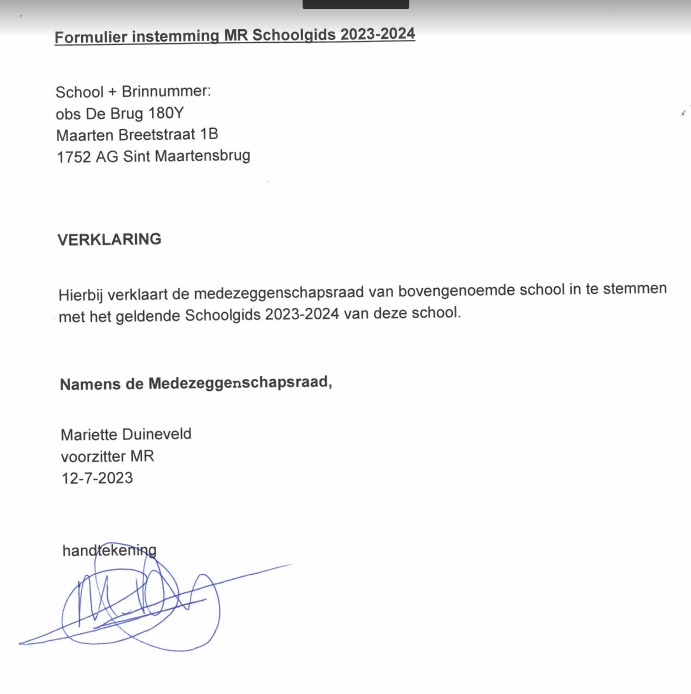 Uitstroomgegevens groep 8 (eind schooljaar 2022-2023):Uitstroomgegevens groep 8 (eind schooljaar 2022-2023):Uitstroomgegevens groep 8 (eind schooljaar 2022-2023):Uitstroomgegevens groep 8 (eind schooljaar 2022-2023):Uitstroomgegevens groep 8 (eind schooljaar 2022-2023):Totaal aantal schoolverlaters:         8       Totaal aantal schoolverlaters:         8       Leerlingen, bestemming: Leerlingen, bestemming: Vwo3vmbo: gemengde leerweg-vwo / havo-vmbo: kaderberoepsgericht   -Havo3vmbo: basisberoepsgericht   -havo / vmbo theoretische leerweg-Opdc   -Vmbo theoretische leerweg2Praktijkonderwijs-VMBO+ LWOO-1F2F/1SSchooljaar Aantal leerlingenPercentage leerlingen met ten minste 1F lezenPercentage leerlingen met ten minste 1F taalverzor-gingPercentage leerlingen met ten minste 1F rekenen Percentage leerlingen met 2F lezenPercentage leerlingen met 2F taalverzor-gingPercentage leerlingen met ten minste 1S rekenen 2022-20238 100 %100%100%88%63%63%Gemiddelde score82,8 (het landelijke gemiddelde 79.5)82,8 (het landelijke gemiddelde 79.5)82,8 (het landelijke gemiddelde 79.5)82,8 (het landelijke gemiddelde 79.5)82,8 (het landelijke gemiddelde 79.5)82,8 (het landelijke gemiddelde 79.5)Minimum 1F  85%                                                                   2F/1S  47,3%1F  85%                                                                   2F/1S  47,3%1F  85%                                                                   2F/1S  47,3%1F  85%                                                                   2F/1S  47,3%1F  85%                                                                   2F/1S  47,3%1F  85%                                                                   2F/1S  47,3%Landelijk gemiddelde1F  95,9%                                                               2F/1S   58,6 %1F  95,9%                                                               2F/1S   58,6 %1F  95,9%                                                               2F/1S   58,6 %1F  95,9%                                                               2F/1S   58,6 %1F  95,9%                                                               2F/1S   58,6 %1F  95,9%                                                               2F/1S   58,6 %Eerste dagLaatste dagHerfstvakantie21-10-202329-10-2023Kerstvakantie23-12-202307-01-2023Voorjaarsvakantie17-02-202425-02-2024Tweede Paasdag1-04-2024Meivakantie27-04-202312-05-2023Pinksteren20-05-2024Zomervakantie22-07-202401-09-2024